Photo 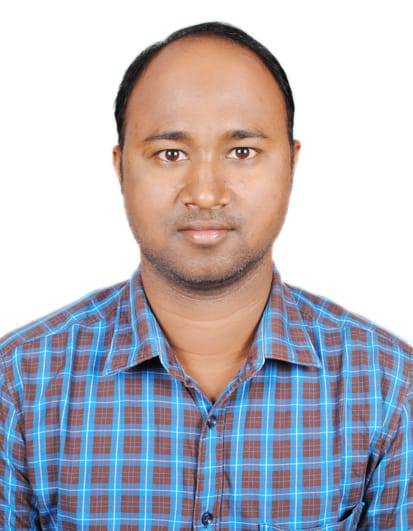 Personal Details: Date of birth: 15/06/1989Marital status: MarriedPermanent address: AT/PO-PANCHABHUTI, DIST-GANJAM, ODISHA-761121E-mail: kpitambarpatra@gmail.comContact Nos.: 9938996989, 7008196591Skype ID: Scopus ID: ISTE Membership No: 135257 Academic Experience: Presently working as  Asst. Prof  at Einstein Academy of Technology & Management , Bhubaneswar From Sept.-2015